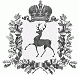 СЕЛЬСКИЙ СОВЕТ ЩЕННИКОВСКОГО СЕЛЬСОВЕТАШАРАНГСКОГО МУНИЦИПАЛЬНОГО РАЙОНАНИЖЕГОРОДСКОЙ ОБЛАСТИРЕШЕНИЕ25.03.2020										№ 09О представленииНа основании представления Шарангской межрайонной прокуратуры прокуратуры «Об устранении нарушений законодательства Российской Федерации о противодействии коррупции» № 5-2/26-2020 от 16.03.2020, в соответствии с ч. 4 ст. 12.1, п. 2 ч. 1 ст. 13.1 Федерального закона от 25.12.2008 № 273-ФЗ «О противодействии коррупции», Устава Щенниковского сельсовета, п.2 Положения о представлении лицами, замещающими муниципальные должности Щенниковского сельсовета, сведений о  доходах, расходах, об имуществе и обязательствах имущественного характера, утвержденного  решением Щенниковского сельсовета Шарангского муниципального района Нижегородской области от 29.02.2016 № 6, сельский Совет Щенниковского сельсовета решил:1. Представление Шарангской межрайонной прокуратуры «Об устранении нарушений законодательства Российской Федерации о противодействии коррупции» № 5-2/26-2020 от 16.03.2020, рассмотрено с участием помощника  Щарангского межрайонного прокурора Князевой О.А. и признано обоснованным. 2.В связи с представлением недостоверных сведений о доходах, расходах, об имуществе и обязательствах имущественного характера за 2018 года лицом, замещающим муниципальную должность, сведений о своих доходах, об имуществе и обязательствах имущественного характера, а также сведения о доходах, об имуществе и обязательствах имущественного характера своих супруг (супругов) и несовершеннолетних детей, за 2018 год, прекратить досрочно полномочия депутата сельского Совета Щенниковского сельсовета Шарангского муниципального района Нижегородской области Бахтина Виктора Ивановича не представляется возможным, т.к. депутат сельского Совета Щенниковского сельсовета Бахтин В.И. досрочно сложил полномочия по собственному желанию.Глава местного самоуправления					В.В.Пирожкова